ФИО автора: Павлюкевич Анна Александровна;полное название учебного учреждения: Муниципальное казенное общеобразовательное учреждение «Белоярская школа - интернат»;редактор: МS WORD;тема занятия: Океаны и моря;полное название разработки: конспект урока (дополнительного занятия) по географии;область применения разработки: урок (дополнительное занятие) по начальному курсу физической географии;номинация конкурса: практический урок;возрастная группа обучающихся: 6 класс.Цель: формирование у обучающихся элементарных географических знаний, через овладения знаниями об отличительных особенностях океанов и морейЗадачи:учебные: изучить отличительные особенности океанов и морей;      получить представления о видах морей.коррекционные: развивать память, внимание, познавательный интерес;                            формировать учебные навыки (работа с учебником, с картой, с дневником)Ход урока:Организационный момент. Здравствуйте, ребята. Я рада вас видеть в хорошем настроении. И для начала давайте вспомним некоторые правила вежливости на уроке: упражнение на развитие внимания «Доскажи словечко»1. На уроке будь старательным,    Будь спокойным и … внимательным.2. Всё пиши, не отставая,    Слушай, … не перебивая.3. Говорите чётко, внятно,    Чтобы было всё … понятно.4. Если хочешь отвечать –    Нужо … руку поднимать.Повторение и закрепление изученного на прошлом уроке. (задания выполняются на интерактивной доске при наличии или в виде раздаточного материала)задание №1 на развитие памяти и внимания «Вставь пропущенные слова»Болото – участок сильно _______ земной поверхности, поросший _________ растительностью.слова для справок: увлажненной, вечнозеленой, влаголюбивой, засухоустойчивой, пересушенной, потрескавшейся.задание №2 на внимание «Расставь картинки по порядку» Образование болота на месте мелкого озераВведение в тему урока игровое упражнение «Дешифровщик» на развитие внимания (используя ключ необходимо расшифровать тему урока)Тема: 14  16  18  33    10    16  12  6  1  15  29.Динамическая пауза «Живая цепочка» на развитие внимания (устанавливается последовательность детей друг за другом и они по одному подходят к интерактивной доске и расшифровывают тему урока. В случае отсутствия интерактивной доски обучающиеся по одному записывают тему урока на доске по одной букве на человека)Целеполагание: Ребята тему мы знаем и сейчас мы должны определить, а что же нам по силам изучить по заданной теме в оставшееся время урока (ответы детей) Изучение нового материалаИтак, мы сегодня изучим что такое «океан» и что такое «море» и чем они отличаются друг от друга. С чего начнем? (ответы детей)Перво-наперво мы должны узнать, определение слов «океан» и «море». Из какого источника мы можем это узнать? (словарь). Работа с учебником.Давайте откроем словарь и прочтем определение слов «океан» и «море». (если время будет позволять запишем определения в тетрадь).Работа с картой. (развитие внимания)Посмотрите на карту. Найдите на карте океаны. Каким цветом они обозначены? А теперь найдите на карте любое море. Вспомните определения слова «море» и скажите частью, какого океана оно является. Ответ постройте следующим образом: название моря – является частью – названия океана. Например: Охотское море является часть Тихого океана. Работа у доски с физической картой мира. (2-3 ребенка попросить продемонстрировать найденные моря)А сейчас найдите на своих картах Средиземное море и Саргасово море. Оба эти моря относятся к какому океану? А вот на ваш взгляд они одинаковые или разные и почему? (ответы детей) Посмотрите, Средиземное море расположено среди земель, как бы внутри, а Саргасово как бы с края.Моря, которые расположены как бы внутри называются внутренние, а которые как бы с края – окраинные. Найдите на карте по одному внутреннему и окраинному морю.Работа у доски с физической картой мира. (2-3 ребенка попросить продемонстрировать найденные моря)Итог урока.Что мы изучали на сегодняшнем уроке?Чем море отличается от океана?Пригодятся ли полученные знания в жизни? Если да, то где?Что было интересным?Работа с дневником. Домашнее задание на контурной карте подписать океаны и моря, омывающие территорию Российской ФедерацииОценивание обучающимися своей деятельности за урок, с обязательным приведением обоснований. (можно предложить обучающимся инструкционную карту для самооценивания)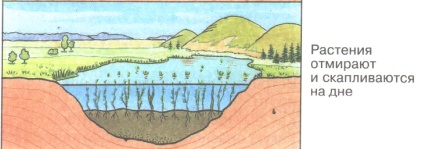 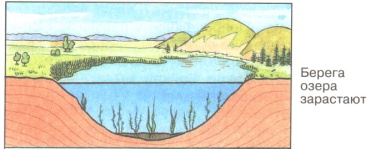 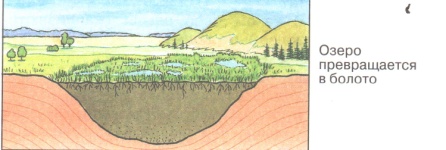 АБВГДЕЁЖЗИ12345678910ЙКЛМНОПРСТ11121314151617181920УФХЦЧШЩЪЫЬ21222324252627282930ЭЮЯКАЖДАЯ БУКВА ИМЕЕТ СВОЙ ПОРЯДКОВЫЙ НОМЕРКАЖДАЯ БУКВА ИМЕЕТ СВОЙ ПОРЯДКОВЫЙ НОМЕРКАЖДАЯ БУКВА ИМЕЕТ СВОЙ ПОРЯДКОВЫЙ НОМЕРКАЖДАЯ БУКВА ИМЕЕТ СВОЙ ПОРЯДКОВЫЙ НОМЕРКАЖДАЯ БУКВА ИМЕЕТ СВОЙ ПОРЯДКОВЫЙ НОМЕРКАЖДАЯ БУКВА ИМЕЕТ СВОЙ ПОРЯДКОВЫЙ НОМЕРКАЖДАЯ БУКВА ИМЕЕТ СВОЙ ПОРЯДКОВЫЙ НОМЕР313233КАЖДАЯ БУКВА ИМЕЕТ СВОЙ ПОРЯДКОВЫЙ НОМЕРКАЖДАЯ БУКВА ИМЕЕТ СВОЙ ПОРЯДКОВЫЙ НОМЕРКАЖДАЯ БУКВА ИМЕЕТ СВОЙ ПОРЯДКОВЫЙ НОМЕРКАЖДАЯ БУКВА ИМЕЕТ СВОЙ ПОРЯДКОВЫЙ НОМЕРКАЖДАЯ БУКВА ИМЕЕТ СВОЙ ПОРЯДКОВЫЙ НОМЕРКАЖДАЯ БУКВА ИМЕЕТ СВОЙ ПОРЯДКОВЫЙ НОМЕРКАЖДАЯ БУКВА ИМЕЕТ СВОЙ ПОРЯДКОВЫЙ НОМЕР